FORMULARIO DI ADESIONE 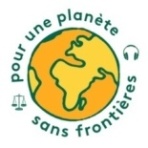 PERSONA GIURIDICAPer Un Pianeta senza Frontiere (PUPSF) a una rete di un centinaio di volontari, interpreti, traduttori e giuristi ricercatori che si mobilitano nell’ambito dei nostri progetti, tra i quali « Un interprete per tutti », « Un interprete a scuola » e « Un giurista linguista per tutti » affinché ogni persona d’origini estere – famiglie alloglotte, nuovi arrivati, richiedenti asilo, persone in situazioni di grande precarietà -, qualunque sia la sua origine o il livello di risorse a disposizione, abbia diritto a capire e a essere compresa. Noi forniamo nel contesto dei diversi progetti che abbiamo organizzato un’assistenza giuridica, geopolitica e linguistica in una quarantina di lingue.Questa adesione dona accesso a dei servizi esclusivi.Informazioni sulla persona aderente:Signore :     	      Signora :    Cognome :Nome :Professione :Indirizzo :Email :Signorina:Città :Stato :CAP :Tel :Iscrizione annualeL’adesione è valida 1 anno dalla data di sottoscrizione.Il costo d’adesione per un anno è di 30 euro. Per chi riceve l’RSA o l’Allocazione Richiedenti Asilo, il costo annuo è di 15 euro (allegare un giustificativo).Il pagamento è da effettuarsi con carta di credito alla pagina adesioni del nostro sito https://www.pouruneplanetesansfrontieres.eu/votre-assistant-juridique-multiling “subscribe”, oppure con assegno da indirizzare a Per un Pianeta senza Frontiere. L’assegno deve essere spedito con questo formulario a:Pour une Planète sans Frontières14 rue Charles V  75004 Paris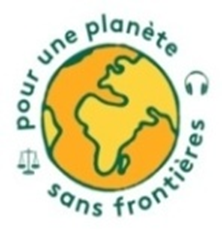 FORMULARIO DI ADESIONEPERSONA GIURIDICAEssere membro dell’associazione Per un pianeta senza frontiere significa:Beneficiare delle competenze di una associazione legge 1901 che dispone di più di 10 anni di esperienza.Diventare parte di una delle nostre comunità locali situate in più regioni francesi ed entrare in contatto con altri migranti, giuristi e interpreti al fine di facilitare la vostra integrazione ed il vostro soggiorno in Francia.Partecipare agli eventi organizzati per l’associazione.Vantaggi :Diventando membro di PUPSF, potrete beneficiare :Della possibilità di contattare via email, 24h/24h et 7j/7j, un giurista, assistito da un traduttore, per loro porre le vostre domande concernenti i seguenti argomenti : domanda di visa per la Francia (costruzione di un dossier, ricorso in caso di rifiuto della visa), aiuto nei litigi della vita quotidiana (diritto del lavoro e della sicurezza sociale, alloggio, etc.) Dell’assistenza di un interprete volontario per telefono o di persona 1 volta al mese, in base alla disponibilità dell’interprete o del luogo d’intervento. Di tariffe preferenziali per le traduzioni scritte dei documenti.Inviti a eventi organizzati da PUPSFFirma Il/la sottoscritto/a si impegna a versare a Pour une Planète sans Frontières il compenso annuo, a rispettare i suoi valori e ad attenersi al suo regolamento. Firma : Data :